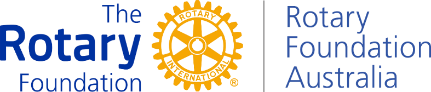 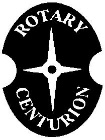 THE ROTARY FOUNDATIONPAUL HARRIS FELLOW AND PAUL HARRIS SOCIETYDONATION FORMContributions can be made at www.rotaryfoundationaustralia.org.au/donateFirst NameFirst NameFirst NameLast NameLast NameLast NameHome AddressHome AddressHome AddressHome AddressSuburbSuburbSuburbStateStatePost codePost codePost codeHome PhoneHome PhoneHome PhoneHome PhoneWork phoneWork phoneWork phoneWork phoneMobileMobileMobilee-mail addresse-mail addresse-mail addresse-mail addressRotary Club ofRotary Club ofRotary Club ofRotary Club ofClub ID numberClub ID numberClub ID numberClub ID numberMy RI member IDMy RI member IDMy RI member IDMy RI member IDMy RI member ID(Available from your club secretary, or can be looked up by the Centurion chair)(Available from your club secretary, or can be looked up by the Centurion chair)(Available from your club secretary, or can be looked up by the Centurion chair)(Available from your club secretary, or can be looked up by the Centurion chair)(Available from your club secretary, or can be looked up by the Centurion chair)(Available from your club secretary, or can be looked up by the Centurion chair)(Available from your club secretary, or can be looked up by the Centurion chair)(Available from your club secretary, or can be looked up by the Centurion chair)(Available from your club secretary, or can be looked up by the Centurion chair)(Available from your club secretary, or can be looked up by the Centurion chair)(Available from your club secretary, or can be looked up by the Centurion chair)(Available from your club secretary, or can be looked up by the Centurion chair)(Available from your club secretary, or can be looked up by the Centurion chair)(Available from your club secretary, or can be looked up by the Centurion chair)(Available from your club secretary, or can be looked up by the Centurion chair)(Available from your club secretary, or can be looked up by the Centurion chair)(Available from your club secretary, or can be looked up by the Centurion chair)(Available from your club secretary, or can be looked up by the Centurion chair)
My donation is for the   Annual Programs Fund       PolioPlusReminders are not individually sent to donors but are publicised in the District Governor’s Newsletter
And Rotary Classified towards the end of the Financial Year
My donation is for the   Annual Programs Fund       PolioPlusReminders are not individually sent to donors but are publicised in the District Governor’s Newsletter
And Rotary Classified towards the end of the Financial Year
My donation is for the   Annual Programs Fund       PolioPlusReminders are not individually sent to donors but are publicised in the District Governor’s Newsletter
And Rotary Classified towards the end of the Financial Year
My donation is for the   Annual Programs Fund       PolioPlusReminders are not individually sent to donors but are publicised in the District Governor’s Newsletter
And Rotary Classified towards the end of the Financial Year
My donation is for the   Annual Programs Fund       PolioPlusReminders are not individually sent to donors but are publicised in the District Governor’s Newsletter
And Rotary Classified towards the end of the Financial Year
My donation is for the   Annual Programs Fund       PolioPlusReminders are not individually sent to donors but are publicised in the District Governor’s Newsletter
And Rotary Classified towards the end of the Financial Year
My donation is for the   Annual Programs Fund       PolioPlusReminders are not individually sent to donors but are publicised in the District Governor’s Newsletter
And Rotary Classified towards the end of the Financial Year
My donation is for the   Annual Programs Fund       PolioPlusReminders are not individually sent to donors but are publicised in the District Governor’s Newsletter
And Rotary Classified towards the end of the Financial Year
My donation is for the   Annual Programs Fund       PolioPlusReminders are not individually sent to donors but are publicised in the District Governor’s Newsletter
And Rotary Classified towards the end of the Financial Year
My donation is for the   Annual Programs Fund       PolioPlusReminders are not individually sent to donors but are publicised in the District Governor’s Newsletter
And Rotary Classified towards the end of the Financial Year
My donation is for the   Annual Programs Fund       PolioPlusReminders are not individually sent to donors but are publicised in the District Governor’s Newsletter
And Rotary Classified towards the end of the Financial Year
My donation is for the   Annual Programs Fund       PolioPlusReminders are not individually sent to donors but are publicised in the District Governor’s Newsletter
And Rotary Classified towards the end of the Financial Year
My donation is for the   Annual Programs Fund       PolioPlusReminders are not individually sent to donors but are publicised in the District Governor’s Newsletter
And Rotary Classified towards the end of the Financial Year
My donation is for the   Annual Programs Fund       PolioPlusReminders are not individually sent to donors but are publicised in the District Governor’s Newsletter
And Rotary Classified towards the end of the Financial Year
My donation is for the   Annual Programs Fund       PolioPlusReminders are not individually sent to donors but are publicised in the District Governor’s Newsletter
And Rotary Classified towards the end of the Financial Year
My donation is for the   Annual Programs Fund       PolioPlusReminders are not individually sent to donors but are publicised in the District Governor’s Newsletter
And Rotary Classified towards the end of the Financial Year
My donation is for the   Annual Programs Fund       PolioPlusReminders are not individually sent to donors but are publicised in the District Governor’s Newsletter
And Rotary Classified towards the end of the Financial Year
My donation is for the   Annual Programs Fund       PolioPlusReminders are not individually sent to donors but are publicised in the District Governor’s Newsletter
And Rotary Classified towards the end of the Financial Year
My donation is for the   Annual Programs Fund       PolioPlusReminders are not individually sent to donors but are publicised in the District Governor’s Newsletter
And Rotary Classified towards the end of the Financial Year
My donation is for the   Annual Programs Fund       PolioPlusReminders are not individually sent to donors but are publicised in the District Governor’s Newsletter
And Rotary Classified towards the end of the Financial Year
My donation is for the   Annual Programs Fund       PolioPlusReminders are not individually sent to donors but are publicised in the District Governor’s Newsletter
And Rotary Classified towards the end of the Financial Year
My donation is for the   Annual Programs Fund       PolioPlusReminders are not individually sent to donors but are publicised in the District Governor’s Newsletter
And Rotary Classified towards the end of the Financial Year
My donation is for the   Annual Programs Fund       PolioPlusReminders are not individually sent to donors but are publicised in the District Governor’s Newsletter
And Rotary Classified towards the end of the Financial Year
My donation is for the   Annual Programs Fund       PolioPlusReminders are not individually sent to donors but are publicised in the District Governor’s Newsletter
And Rotary Classified towards the end of the Financial Year
My donation is for the   Annual Programs Fund       PolioPlusReminders are not individually sent to donors but are publicised in the District Governor’s Newsletter
And Rotary Classified towards the end of the Financial Year
My donation is for the   Annual Programs Fund       PolioPlusReminders are not individually sent to donors but are publicised in the District Governor’s Newsletter
And Rotary Classified towards the end of the Financial Year
My donation is for the   Annual Programs Fund       PolioPlusReminders are not individually sent to donors but are publicised in the District Governor’s Newsletter
And Rotary Classified towards the end of the Financial Year
My donation is for the   Annual Programs Fund       PolioPlusReminders are not individually sent to donors but are publicised in the District Governor’s Newsletter
And Rotary Classified towards the end of the Financial Year
My donation is for the   Annual Programs Fund       PolioPlusReminders are not individually sent to donors but are publicised in the District Governor’s Newsletter
And Rotary Classified towards the end of the Financial Year
My donation is for the   Annual Programs Fund       PolioPlusReminders are not individually sent to donors but are publicised in the District Governor’s Newsletter
And Rotary Classified towards the end of the Financial YearA:  PAYMENT BY CHEQUEA:  PAYMENT BY CHEQUEA:  PAYMENT BY CHEQUEA:  PAYMENT BY CHEQUEA:  PAYMENT BY CHEQUEA:  PAYMENT BY CHEQUEA:  PAYMENT BY CHEQUEA:  PAYMENT BY CHEQUEA:  PAYMENT BY CHEQUEA:  PAYMENT BY CHEQUEA:  PAYMENT BY CHEQUEA:  PAYMENT BY CHEQUEA:  PAYMENT BY CHEQUEA:  PAYMENT BY CHEQUEA:  PAYMENT BY CHEQUEA:  PAYMENT BY CHEQUEA:  PAYMENT BY CHEQUEA:  PAYMENT BY CHEQUEA:  PAYMENT BY CHEQUEA:  PAYMENT BY CHEQUEA:  PAYMENT BY CHEQUEA:  PAYMENT BY CHEQUEA:  PAYMENT BY CHEQUEA:  PAYMENT BY CHEQUEA:  PAYMENT BY CHEQUEA:  PAYMENT BY CHEQUEA:  PAYMENT BY CHEQUEA:  PAYMENT BY CHEQUEA:  PAYMENT BY CHEQUEA:  PAYMENT BY CHEQUEAmount in Australian currency   $                    Please make cheque payable to the Australian Rotary Foundation Trust      If paying by Cheque please complete details above and forward by post to:
         Australian Rotary Foundation Trust -  PO Box 6895, Norwest, NSW 2153 Amount in Australian currency   $                    Please make cheque payable to the Australian Rotary Foundation Trust      If paying by Cheque please complete details above and forward by post to:
         Australian Rotary Foundation Trust -  PO Box 6895, Norwest, NSW 2153 Amount in Australian currency   $                    Please make cheque payable to the Australian Rotary Foundation Trust      If paying by Cheque please complete details above and forward by post to:
         Australian Rotary Foundation Trust -  PO Box 6895, Norwest, NSW 2153 Amount in Australian currency   $                    Please make cheque payable to the Australian Rotary Foundation Trust      If paying by Cheque please complete details above and forward by post to:
         Australian Rotary Foundation Trust -  PO Box 6895, Norwest, NSW 2153 Amount in Australian currency   $                    Please make cheque payable to the Australian Rotary Foundation Trust      If paying by Cheque please complete details above and forward by post to:
         Australian Rotary Foundation Trust -  PO Box 6895, Norwest, NSW 2153 Amount in Australian currency   $                    Please make cheque payable to the Australian Rotary Foundation Trust      If paying by Cheque please complete details above and forward by post to:
         Australian Rotary Foundation Trust -  PO Box 6895, Norwest, NSW 2153 Amount in Australian currency   $                    Please make cheque payable to the Australian Rotary Foundation Trust      If paying by Cheque please complete details above and forward by post to:
         Australian Rotary Foundation Trust -  PO Box 6895, Norwest, NSW 2153 Amount in Australian currency   $                    Please make cheque payable to the Australian Rotary Foundation Trust      If paying by Cheque please complete details above and forward by post to:
         Australian Rotary Foundation Trust -  PO Box 6895, Norwest, NSW 2153 Amount in Australian currency   $                    Please make cheque payable to the Australian Rotary Foundation Trust      If paying by Cheque please complete details above and forward by post to:
         Australian Rotary Foundation Trust -  PO Box 6895, Norwest, NSW 2153 Amount in Australian currency   $                    Please make cheque payable to the Australian Rotary Foundation Trust      If paying by Cheque please complete details above and forward by post to:
         Australian Rotary Foundation Trust -  PO Box 6895, Norwest, NSW 2153 Amount in Australian currency   $                    Please make cheque payable to the Australian Rotary Foundation Trust      If paying by Cheque please complete details above and forward by post to:
         Australian Rotary Foundation Trust -  PO Box 6895, Norwest, NSW 2153 Amount in Australian currency   $                    Please make cheque payable to the Australian Rotary Foundation Trust      If paying by Cheque please complete details above and forward by post to:
         Australian Rotary Foundation Trust -  PO Box 6895, Norwest, NSW 2153 Amount in Australian currency   $                    Please make cheque payable to the Australian Rotary Foundation Trust      If paying by Cheque please complete details above and forward by post to:
         Australian Rotary Foundation Trust -  PO Box 6895, Norwest, NSW 2153 Amount in Australian currency   $                    Please make cheque payable to the Australian Rotary Foundation Trust      If paying by Cheque please complete details above and forward by post to:
         Australian Rotary Foundation Trust -  PO Box 6895, Norwest, NSW 2153 Amount in Australian currency   $                    Please make cheque payable to the Australian Rotary Foundation Trust      If paying by Cheque please complete details above and forward by post to:
         Australian Rotary Foundation Trust -  PO Box 6895, Norwest, NSW 2153 Amount in Australian currency   $                    Please make cheque payable to the Australian Rotary Foundation Trust      If paying by Cheque please complete details above and forward by post to:
         Australian Rotary Foundation Trust -  PO Box 6895, Norwest, NSW 2153 Amount in Australian currency   $                    Please make cheque payable to the Australian Rotary Foundation Trust      If paying by Cheque please complete details above and forward by post to:
         Australian Rotary Foundation Trust -  PO Box 6895, Norwest, NSW 2153 Amount in Australian currency   $                    Please make cheque payable to the Australian Rotary Foundation Trust      If paying by Cheque please complete details above and forward by post to:
         Australian Rotary Foundation Trust -  PO Box 6895, Norwest, NSW 2153 Amount in Australian currency   $                    Please make cheque payable to the Australian Rotary Foundation Trust      If paying by Cheque please complete details above and forward by post to:
         Australian Rotary Foundation Trust -  PO Box 6895, Norwest, NSW 2153 Amount in Australian currency   $                    Please make cheque payable to the Australian Rotary Foundation Trust      If paying by Cheque please complete details above and forward by post to:
         Australian Rotary Foundation Trust -  PO Box 6895, Norwest, NSW 2153 Amount in Australian currency   $                    Please make cheque payable to the Australian Rotary Foundation Trust      If paying by Cheque please complete details above and forward by post to:
         Australian Rotary Foundation Trust -  PO Box 6895, Norwest, NSW 2153 Amount in Australian currency   $                    Please make cheque payable to the Australian Rotary Foundation Trust      If paying by Cheque please complete details above and forward by post to:
         Australian Rotary Foundation Trust -  PO Box 6895, Norwest, NSW 2153 Amount in Australian currency   $                    Please make cheque payable to the Australian Rotary Foundation Trust      If paying by Cheque please complete details above and forward by post to:
         Australian Rotary Foundation Trust -  PO Box 6895, Norwest, NSW 2153 Amount in Australian currency   $                    Please make cheque payable to the Australian Rotary Foundation Trust      If paying by Cheque please complete details above and forward by post to:
         Australian Rotary Foundation Trust -  PO Box 6895, Norwest, NSW 2153 Amount in Australian currency   $                    Please make cheque payable to the Australian Rotary Foundation Trust      If paying by Cheque please complete details above and forward by post to:
         Australian Rotary Foundation Trust -  PO Box 6895, Norwest, NSW 2153 Amount in Australian currency   $                    Please make cheque payable to the Australian Rotary Foundation Trust      If paying by Cheque please complete details above and forward by post to:
         Australian Rotary Foundation Trust -  PO Box 6895, Norwest, NSW 2153 Amount in Australian currency   $                    Please make cheque payable to the Australian Rotary Foundation Trust      If paying by Cheque please complete details above and forward by post to:
         Australian Rotary Foundation Trust -  PO Box 6895, Norwest, NSW 2153 Amount in Australian currency   $                    Please make cheque payable to the Australian Rotary Foundation Trust      If paying by Cheque please complete details above and forward by post to:
         Australian Rotary Foundation Trust -  PO Box 6895, Norwest, NSW 2153 Amount in Australian currency   $                    Please make cheque payable to the Australian Rotary Foundation Trust      If paying by Cheque please complete details above and forward by post to:
         Australian Rotary Foundation Trust -  PO Box 6895, Norwest, NSW 2153 Amount in Australian currency   $                    Please make cheque payable to the Australian Rotary Foundation Trust      If paying by Cheque please complete details above and forward by post to:
         Australian Rotary Foundation Trust -  PO Box 6895, Norwest, NSW 2153 B: PAYMENT BY CREDIT CARD – should be arranged securely at www.rotaryfoundationaustralia.org.au/donateB: PAYMENT BY CREDIT CARD – should be arranged securely at www.rotaryfoundationaustralia.org.au/donateB: PAYMENT BY CREDIT CARD – should be arranged securely at www.rotaryfoundationaustralia.org.au/donateB: PAYMENT BY CREDIT CARD – should be arranged securely at www.rotaryfoundationaustralia.org.au/donateB: PAYMENT BY CREDIT CARD – should be arranged securely at www.rotaryfoundationaustralia.org.au/donateB: PAYMENT BY CREDIT CARD – should be arranged securely at www.rotaryfoundationaustralia.org.au/donateB: PAYMENT BY CREDIT CARD – should be arranged securely at www.rotaryfoundationaustralia.org.au/donateB: PAYMENT BY CREDIT CARD – should be arranged securely at www.rotaryfoundationaustralia.org.au/donateB: PAYMENT BY CREDIT CARD – should be arranged securely at www.rotaryfoundationaustralia.org.au/donateB: PAYMENT BY CREDIT CARD – should be arranged securely at www.rotaryfoundationaustralia.org.au/donateB: PAYMENT BY CREDIT CARD – should be arranged securely at www.rotaryfoundationaustralia.org.au/donateB: PAYMENT BY CREDIT CARD – should be arranged securely at www.rotaryfoundationaustralia.org.au/donateB: PAYMENT BY CREDIT CARD – should be arranged securely at www.rotaryfoundationaustralia.org.au/donateB: PAYMENT BY CREDIT CARD – should be arranged securely at www.rotaryfoundationaustralia.org.au/donateB: PAYMENT BY CREDIT CARD – should be arranged securely at www.rotaryfoundationaustralia.org.au/donateB: PAYMENT BY CREDIT CARD – should be arranged securely at www.rotaryfoundationaustralia.org.au/donateB: PAYMENT BY CREDIT CARD – should be arranged securely at www.rotaryfoundationaustralia.org.au/donateB: PAYMENT BY CREDIT CARD – should be arranged securely at www.rotaryfoundationaustralia.org.au/donateB: PAYMENT BY CREDIT CARD – should be arranged securely at www.rotaryfoundationaustralia.org.au/donateB: PAYMENT BY CREDIT CARD – should be arranged securely at www.rotaryfoundationaustralia.org.au/donateB: PAYMENT BY CREDIT CARD – should be arranged securely at www.rotaryfoundationaustralia.org.au/donateB: PAYMENT BY CREDIT CARD – should be arranged securely at www.rotaryfoundationaustralia.org.au/donateB: PAYMENT BY CREDIT CARD – should be arranged securely at www.rotaryfoundationaustralia.org.au/donateB: PAYMENT BY CREDIT CARD – should be arranged securely at www.rotaryfoundationaustralia.org.au/donateB: PAYMENT BY CREDIT CARD – should be arranged securely at www.rotaryfoundationaustralia.org.au/donateB: PAYMENT BY CREDIT CARD – should be arranged securely at www.rotaryfoundationaustralia.org.au/donateB: PAYMENT BY CREDIT CARD – should be arranged securely at www.rotaryfoundationaustralia.org.au/donateB: PAYMENT BY CREDIT CARD – should be arranged securely at www.rotaryfoundationaustralia.org.au/donateB: PAYMENT BY CREDIT CARD – should be arranged securely at www.rotaryfoundationaustralia.org.au/donateB: PAYMENT BY CREDIT CARD – should be arranged securely at www.rotaryfoundationaustralia.org.au/donateAmount in Australian currency   $                    Please make cheque payable to the Australian Rotary Foundation TrustC: PAYMENT BY DIRECT DEBIT  - This is the best method:C: PAYMENT BY DIRECT DEBIT  - This is the best method:C: PAYMENT BY DIRECT DEBIT  - This is the best method:C: PAYMENT BY DIRECT DEBIT  - This is the best method:C: PAYMENT BY DIRECT DEBIT  - This is the best method:C: PAYMENT BY DIRECT DEBIT  - This is the best method:C: PAYMENT BY DIRECT DEBIT  - This is the best method:C: PAYMENT BY DIRECT DEBIT  - This is the best method:C: PAYMENT BY DIRECT DEBIT  - This is the best method:C: PAYMENT BY DIRECT DEBIT  - This is the best method:C: PAYMENT BY DIRECT DEBIT  - This is the best method:C: PAYMENT BY DIRECT DEBIT  - This is the best method:C: PAYMENT BY DIRECT DEBIT  - This is the best method:C: PAYMENT BY DIRECT DEBIT  - This is the best method:C: PAYMENT BY DIRECT DEBIT  - This is the best method:C: PAYMENT BY DIRECT DEBIT  - This is the best method:C: PAYMENT BY DIRECT DEBIT  - This is the best method:C: PAYMENT BY DIRECT DEBIT  - This is the best method:C: PAYMENT BY DIRECT DEBIT  - This is the best method:C: PAYMENT BY DIRECT DEBIT  - This is the best method:C: PAYMENT BY DIRECT DEBIT  - This is the best method:C: PAYMENT BY DIRECT DEBIT  - This is the best method:C: PAYMENT BY DIRECT DEBIT  - This is the best method:C: PAYMENT BY DIRECT DEBIT  - This is the best method:C: PAYMENT BY DIRECT DEBIT  - This is the best method:C: PAYMENT BY DIRECT DEBIT  - This is the best method:C: PAYMENT BY DIRECT DEBIT  - This is the best method:C: PAYMENT BY DIRECT DEBIT  - This is the best method:C: PAYMENT BY DIRECT DEBIT  - This is the best method:C: PAYMENT BY DIRECT DEBIT  - This is the best method:Account name: Australian Rotary Foundation Trust  |  BSB:342 011, Account Number: 663499001, * In your description please note: 
Your Name, Rotary ID number and then AF (Annual Programs Fund)  or PP (Polioplus)  Account name: Australian Rotary Foundation Trust  |  BSB:342 011, Account Number: 663499001, * In your description please note: 
Your Name, Rotary ID number and then AF (Annual Programs Fund)  or PP (Polioplus)  Account name: Australian Rotary Foundation Trust  |  BSB:342 011, Account Number: 663499001, * In your description please note: 
Your Name, Rotary ID number and then AF (Annual Programs Fund)  or PP (Polioplus)  Account name: Australian Rotary Foundation Trust  |  BSB:342 011, Account Number: 663499001, * In your description please note: 
Your Name, Rotary ID number and then AF (Annual Programs Fund)  or PP (Polioplus)  Account name: Australian Rotary Foundation Trust  |  BSB:342 011, Account Number: 663499001, * In your description please note: 
Your Name, Rotary ID number and then AF (Annual Programs Fund)  or PP (Polioplus)  Account name: Australian Rotary Foundation Trust  |  BSB:342 011, Account Number: 663499001, * In your description please note: 
Your Name, Rotary ID number and then AF (Annual Programs Fund)  or PP (Polioplus)  Account name: Australian Rotary Foundation Trust  |  BSB:342 011, Account Number: 663499001, * In your description please note: 
Your Name, Rotary ID number and then AF (Annual Programs Fund)  or PP (Polioplus)  Account name: Australian Rotary Foundation Trust  |  BSB:342 011, Account Number: 663499001, * In your description please note: 
Your Name, Rotary ID number and then AF (Annual Programs Fund)  or PP (Polioplus)  Account name: Australian Rotary Foundation Trust  |  BSB:342 011, Account Number: 663499001, * In your description please note: 
Your Name, Rotary ID number and then AF (Annual Programs Fund)  or PP (Polioplus)  Account name: Australian Rotary Foundation Trust  |  BSB:342 011, Account Number: 663499001, * In your description please note: 
Your Name, Rotary ID number and then AF (Annual Programs Fund)  or PP (Polioplus)  Account name: Australian Rotary Foundation Trust  |  BSB:342 011, Account Number: 663499001, * In your description please note: 
Your Name, Rotary ID number and then AF (Annual Programs Fund)  or PP (Polioplus)  Account name: Australian Rotary Foundation Trust  |  BSB:342 011, Account Number: 663499001, * In your description please note: 
Your Name, Rotary ID number and then AF (Annual Programs Fund)  or PP (Polioplus)  Account name: Australian Rotary Foundation Trust  |  BSB:342 011, Account Number: 663499001, * In your description please note: 
Your Name, Rotary ID number and then AF (Annual Programs Fund)  or PP (Polioplus)  Account name: Australian Rotary Foundation Trust  |  BSB:342 011, Account Number: 663499001, * In your description please note: 
Your Name, Rotary ID number and then AF (Annual Programs Fund)  or PP (Polioplus)  Account name: Australian Rotary Foundation Trust  |  BSB:342 011, Account Number: 663499001, * In your description please note: 
Your Name, Rotary ID number and then AF (Annual Programs Fund)  or PP (Polioplus)  Account name: Australian Rotary Foundation Trust  |  BSB:342 011, Account Number: 663499001, * In your description please note: 
Your Name, Rotary ID number and then AF (Annual Programs Fund)  or PP (Polioplus)  Account name: Australian Rotary Foundation Trust  |  BSB:342 011, Account Number: 663499001, * In your description please note: 
Your Name, Rotary ID number and then AF (Annual Programs Fund)  or PP (Polioplus)  Account name: Australian Rotary Foundation Trust  |  BSB:342 011, Account Number: 663499001, * In your description please note: 
Your Name, Rotary ID number and then AF (Annual Programs Fund)  or PP (Polioplus)  Account name: Australian Rotary Foundation Trust  |  BSB:342 011, Account Number: 663499001, * In your description please note: 
Your Name, Rotary ID number and then AF (Annual Programs Fund)  or PP (Polioplus)  Account name: Australian Rotary Foundation Trust  |  BSB:342 011, Account Number: 663499001, * In your description please note: 
Your Name, Rotary ID number and then AF (Annual Programs Fund)  or PP (Polioplus)  Account name: Australian Rotary Foundation Trust  |  BSB:342 011, Account Number: 663499001, * In your description please note: 
Your Name, Rotary ID number and then AF (Annual Programs Fund)  or PP (Polioplus)  Account name: Australian Rotary Foundation Trust  |  BSB:342 011, Account Number: 663499001, * In your description please note: 
Your Name, Rotary ID number and then AF (Annual Programs Fund)  or PP (Polioplus)  Account name: Australian Rotary Foundation Trust  |  BSB:342 011, Account Number: 663499001, * In your description please note: 
Your Name, Rotary ID number and then AF (Annual Programs Fund)  or PP (Polioplus)  Account name: Australian Rotary Foundation Trust  |  BSB:342 011, Account Number: 663499001, * In your description please note: 
Your Name, Rotary ID number and then AF (Annual Programs Fund)  or PP (Polioplus)  Account name: Australian Rotary Foundation Trust  |  BSB:342 011, Account Number: 663499001, * In your description please note: 
Your Name, Rotary ID number and then AF (Annual Programs Fund)  or PP (Polioplus)  Account name: Australian Rotary Foundation Trust  |  BSB:342 011, Account Number: 663499001, * In your description please note: 
Your Name, Rotary ID number and then AF (Annual Programs Fund)  or PP (Polioplus)  Account name: Australian Rotary Foundation Trust  |  BSB:342 011, Account Number: 663499001, * In your description please note: 
Your Name, Rotary ID number and then AF (Annual Programs Fund)  or PP (Polioplus)  Account name: Australian Rotary Foundation Trust  |  BSB:342 011, Account Number: 663499001, * In your description please note: 
Your Name, Rotary ID number and then AF (Annual Programs Fund)  or PP (Polioplus)  Account name: Australian Rotary Foundation Trust  |  BSB:342 011, Account Number: 663499001, * In your description please note: 
Your Name, Rotary ID number and then AF (Annual Programs Fund)  or PP (Polioplus)  Account name: Australian Rotary Foundation Trust  |  BSB:342 011, Account Number: 663499001, * In your description please note: 
Your Name, Rotary ID number and then AF (Annual Programs Fund)  or PP (Polioplus)  Amount in Australian currencyAmount in Australian currencyAmount in Australian currencyAmount in Australian currencyAmount in Australian currencyAmount in Australian currencyAmount in Australian currencyAmount in Australian currency$FrequencyofpaymentFrequencyofpaymentFrequencyofpaymentFrequencyofpaymentIn the month ofIn the month ofIn the month ofIn the month offorforFrequencyofpaymentFrequencyofpaymentFrequencyofpaymentFrequencyofpaymentFrequencyofpaymentFrequencyofpaymentFrequencyofpaymentFrequencyofpaymentOnce onlyOnce onlyOnce onlyMonthlyMonthlyMonthlyQuarterlyQuarterlyQuarterlyHalf yearlyHalf yearlyHalf yearlyYearlyYearlySignatureSignatureSignatureSignatureSignatureDateDateIf paying by Direct Debit you can email to  Melissa.Asanza@rotary.org Any questions?  Contact Wendy Gaborit Ph 0418 858 717   Email: centurion@rotary9510.orgIf paying by Direct Debit you can email to  Melissa.Asanza@rotary.org Any questions?  Contact Wendy Gaborit Ph 0418 858 717   Email: centurion@rotary9510.orgIf paying by Direct Debit you can email to  Melissa.Asanza@rotary.org Any questions?  Contact Wendy Gaborit Ph 0418 858 717   Email: centurion@rotary9510.orgIf paying by Direct Debit you can email to  Melissa.Asanza@rotary.org Any questions?  Contact Wendy Gaborit Ph 0418 858 717   Email: centurion@rotary9510.orgIf paying by Direct Debit you can email to  Melissa.Asanza@rotary.org Any questions?  Contact Wendy Gaborit Ph 0418 858 717   Email: centurion@rotary9510.orgIf paying by Direct Debit you can email to  Melissa.Asanza@rotary.org Any questions?  Contact Wendy Gaborit Ph 0418 858 717   Email: centurion@rotary9510.orgIf paying by Direct Debit you can email to  Melissa.Asanza@rotary.org Any questions?  Contact Wendy Gaborit Ph 0418 858 717   Email: centurion@rotary9510.orgIf paying by Direct Debit you can email to  Melissa.Asanza@rotary.org Any questions?  Contact Wendy Gaborit Ph 0418 858 717   Email: centurion@rotary9510.orgIf paying by Direct Debit you can email to  Melissa.Asanza@rotary.org Any questions?  Contact Wendy Gaborit Ph 0418 858 717   Email: centurion@rotary9510.orgIf paying by Direct Debit you can email to  Melissa.Asanza@rotary.org Any questions?  Contact Wendy Gaborit Ph 0418 858 717   Email: centurion@rotary9510.orgIf paying by Direct Debit you can email to  Melissa.Asanza@rotary.org Any questions?  Contact Wendy Gaborit Ph 0418 858 717   Email: centurion@rotary9510.orgIf paying by Direct Debit you can email to  Melissa.Asanza@rotary.org Any questions?  Contact Wendy Gaborit Ph 0418 858 717   Email: centurion@rotary9510.orgIf paying by Direct Debit you can email to  Melissa.Asanza@rotary.org Any questions?  Contact Wendy Gaborit Ph 0418 858 717   Email: centurion@rotary9510.orgIf paying by Direct Debit you can email to  Melissa.Asanza@rotary.org Any questions?  Contact Wendy Gaborit Ph 0418 858 717   Email: centurion@rotary9510.orgIf paying by Direct Debit you can email to  Melissa.Asanza@rotary.org Any questions?  Contact Wendy Gaborit Ph 0418 858 717   Email: centurion@rotary9510.orgIf paying by Direct Debit you can email to  Melissa.Asanza@rotary.org Any questions?  Contact Wendy Gaborit Ph 0418 858 717   Email: centurion@rotary9510.orgIf paying by Direct Debit you can email to  Melissa.Asanza@rotary.org Any questions?  Contact Wendy Gaborit Ph 0418 858 717   Email: centurion@rotary9510.orgIf paying by Direct Debit you can email to  Melissa.Asanza@rotary.org Any questions?  Contact Wendy Gaborit Ph 0418 858 717   Email: centurion@rotary9510.orgIf paying by Direct Debit you can email to  Melissa.Asanza@rotary.org Any questions?  Contact Wendy Gaborit Ph 0418 858 717   Email: centurion@rotary9510.orgIf paying by Direct Debit you can email to  Melissa.Asanza@rotary.org Any questions?  Contact Wendy Gaborit Ph 0418 858 717   Email: centurion@rotary9510.orgIf paying by Direct Debit you can email to  Melissa.Asanza@rotary.org Any questions?  Contact Wendy Gaborit Ph 0418 858 717   Email: centurion@rotary9510.orgIf paying by Direct Debit you can email to  Melissa.Asanza@rotary.org Any questions?  Contact Wendy Gaborit Ph 0418 858 717   Email: centurion@rotary9510.orgIf paying by Direct Debit you can email to  Melissa.Asanza@rotary.org Any questions?  Contact Wendy Gaborit Ph 0418 858 717   Email: centurion@rotary9510.orgIf paying by Direct Debit you can email to  Melissa.Asanza@rotary.org Any questions?  Contact Wendy Gaborit Ph 0418 858 717   Email: centurion@rotary9510.orgIf paying by Direct Debit you can email to  Melissa.Asanza@rotary.org Any questions?  Contact Wendy Gaborit Ph 0418 858 717   Email: centurion@rotary9510.orgIf paying by Direct Debit you can email to  Melissa.Asanza@rotary.org Any questions?  Contact Wendy Gaborit Ph 0418 858 717   Email: centurion@rotary9510.orgIf paying by Direct Debit you can email to  Melissa.Asanza@rotary.org Any questions?  Contact Wendy Gaborit Ph 0418 858 717   Email: centurion@rotary9510.orgIf paying by Direct Debit you can email to  Melissa.Asanza@rotary.org Any questions?  Contact Wendy Gaborit Ph 0418 858 717   Email: centurion@rotary9510.orgIf paying by Direct Debit you can email to  Melissa.Asanza@rotary.org Any questions?  Contact Wendy Gaborit Ph 0418 858 717   Email: centurion@rotary9510.orgDONATIONS OVER $2.00 ARE TAX DEDUCTIBLE – Tax Receipts will be sent from RISPPO Office in early July each yearDONATIONS OVER $2.00 ARE TAX DEDUCTIBLE – Tax Receipts will be sent from RISPPO Office in early July each yearDONATIONS OVER $2.00 ARE TAX DEDUCTIBLE – Tax Receipts will be sent from RISPPO Office in early July each yearDONATIONS OVER $2.00 ARE TAX DEDUCTIBLE – Tax Receipts will be sent from RISPPO Office in early July each yearDONATIONS OVER $2.00 ARE TAX DEDUCTIBLE – Tax Receipts will be sent from RISPPO Office in early July each yearDONATIONS OVER $2.00 ARE TAX DEDUCTIBLE – Tax Receipts will be sent from RISPPO Office in early July each yearDONATIONS OVER $2.00 ARE TAX DEDUCTIBLE – Tax Receipts will be sent from RISPPO Office in early July each yearDONATIONS OVER $2.00 ARE TAX DEDUCTIBLE – Tax Receipts will be sent from RISPPO Office in early July each yearDONATIONS OVER $2.00 ARE TAX DEDUCTIBLE – Tax Receipts will be sent from RISPPO Office in early July each yearDONATIONS OVER $2.00 ARE TAX DEDUCTIBLE – Tax Receipts will be sent from RISPPO Office in early July each yearDONATIONS OVER $2.00 ARE TAX DEDUCTIBLE – Tax Receipts will be sent from RISPPO Office in early July each yearDONATIONS OVER $2.00 ARE TAX DEDUCTIBLE – Tax Receipts will be sent from RISPPO Office in early July each yearDONATIONS OVER $2.00 ARE TAX DEDUCTIBLE – Tax Receipts will be sent from RISPPO Office in early July each yearDONATIONS OVER $2.00 ARE TAX DEDUCTIBLE – Tax Receipts will be sent from RISPPO Office in early July each yearDONATIONS OVER $2.00 ARE TAX DEDUCTIBLE – Tax Receipts will be sent from RISPPO Office in early July each yearDONATIONS OVER $2.00 ARE TAX DEDUCTIBLE – Tax Receipts will be sent from RISPPO Office in early July each yearDONATIONS OVER $2.00 ARE TAX DEDUCTIBLE – Tax Receipts will be sent from RISPPO Office in early July each yearDONATIONS OVER $2.00 ARE TAX DEDUCTIBLE – Tax Receipts will be sent from RISPPO Office in early July each yearDONATIONS OVER $2.00 ARE TAX DEDUCTIBLE – Tax Receipts will be sent from RISPPO Office in early July each yearDONATIONS OVER $2.00 ARE TAX DEDUCTIBLE – Tax Receipts will be sent from RISPPO Office in early July each yearDONATIONS OVER $2.00 ARE TAX DEDUCTIBLE – Tax Receipts will be sent from RISPPO Office in early July each yearDONATIONS OVER $2.00 ARE TAX DEDUCTIBLE – Tax Receipts will be sent from RISPPO Office in early July each yearDONATIONS OVER $2.00 ARE TAX DEDUCTIBLE – Tax Receipts will be sent from RISPPO Office in early July each yearDONATIONS OVER $2.00 ARE TAX DEDUCTIBLE – Tax Receipts will be sent from RISPPO Office in early July each yearDONATIONS OVER $2.00 ARE TAX DEDUCTIBLE – Tax Receipts will be sent from RISPPO Office in early July each yearDONATIONS OVER $2.00 ARE TAX DEDUCTIBLE – Tax Receipts will be sent from RISPPO Office in early July each yearDONATIONS OVER $2.00 ARE TAX DEDUCTIBLE – Tax Receipts will be sent from RISPPO Office in early July each yearDONATIONS OVER $2.00 ARE TAX DEDUCTIBLE – Tax Receipts will be sent from RISPPO Office in early July each yearDONATIONS OVER $2.00 ARE TAX DEDUCTIBLE – Tax Receipts will be sent from RISPPO Office in early July each yearDONATIONS OVER $2.00 ARE TAX DEDUCTIBLE – Tax Receipts will be sent from RISPPO Office in early July each year